Choisissez les bonnes réponses en plaçant un X dans la case appropriéeالاسم : .............................................................................رائز التقويم التشخيصيفي مادة الفيزياء و الكيمياءالثانوية الإعداديةالنسب : ...........................................................................رائز التقويم التشخيصيفي مادة الفيزياء و الكيمياءالموسم الدراسي : 2018/ 2019القسم :              2/رائز التقويم التشخيصيفي مادة الفيزياء و الكيمياءالمستوى: الثانية إعداديرائز التقويم التشخيصيفي مادة الفيزياء و الكيمياءsubstanceÉlectricité1-La transformation de l’eau de l’état liquide à l’état gazeux est une :      1ptCondensationfusionConsolidationVaporisation2-Une solution homogène est une solution qui :         1ptOn peut distinguer ses composantes avec l’œilNe permet pas de dissoudre une quantité supplémentaire d’un corpsOn ne peut pas distinguer ses composantes avec l’œil3-Lorsque l’eau se transforme de la phase liquide à la phase solide :     1ptL’eau conserve sa masse et son volumeL’eau conserve sa masse mais son volume changeL’eau conserve son volume mais sa masse change4-Les phrases correctes sont :      2ptLa décantation sert à séparer l’eau des solides La décantation sert à séparer deux liquides qui peuvent se mélangerLa filtration de l’eau de mer permet d’extraire les sels dissousLa vaporisation de l’eau salée permet d’obtenir le sel solide5-Les phrases correctes sont :      2ptLa pression de gaz s’obtient lorsque ce gaz applique des forces de pression sur la paroi La pression qu’applique l’air extérieur sur les corps est la pression atmosphériqueLors de la fusion de glace sa température et sa masse augmententLors de consolidation de l’eau sa masse ne change pas6-Lors de la dissolution du sel dans l’eau, on obtient un mélange:      1pt homogène hétérogène7-Nous appelons la disparition du sel dans l'eau par:        1ptFusionsolubilitécongélation8-Pour séparer les mélangeurs homogènes, nous utilisons le processus:     1ptDécantationFiltrationdistillation1-Choisit parmi ces circuits celui d’un circuit simple où circule un courant électrique :   1pt2-Choisit parmi ces circuits celui d’un circuit en parallèle :   1pt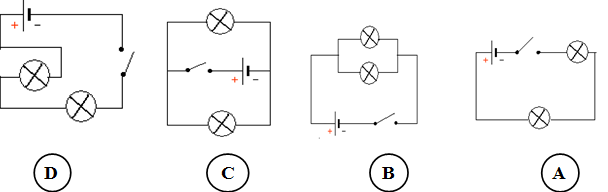 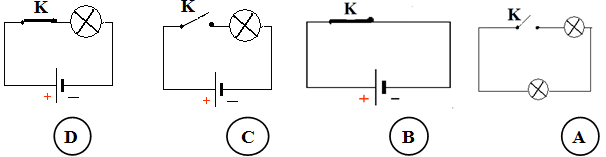 3-Une pile sert à :    1ptDécouvrir si un courant électrique passe dans un circuitConnecter entre les éléments du circuitFournir un courant électrique au circuit4-Un fusible sert à :      1ptConnecter les éléments du circuitProtéger les appareils électriquesContrôler la luminosité 5-Parmi ces aspects lesquels ne sont pas dangereux pour l’homme :    2ptGrimper les poteaux électriques Toucher les fils électriques nus Réparer un appareil électrique avant de le débrancher de la source électriqueToucher un fil électrique recouvert par une membrane en plastique 6-La lampe dans la circuit électrique joue le rôle de:      1ptGénérateur électrique Récepteur électrique 7-les isolants électriques sont des matériaux :         2pt  Qui laissent passer le courant électriqueQui ne laissent pas passer le courant électrique8-Nous mesurons la tension électrique de l'appareil:      1pt Ampèremètre Voltmètre Ohmmètre